Supplemental Figure 1:  Pre-Session SurveyHow well do you think you understand normal cardiac anatomy?Very wellWellNot well at allHow well do you think you understand the anatomy of simple cardiac lesions such as atrial septal defect and ventricular septal defect?Very wellWellNot well at allHow well do you think you understand the anatomy of complex cardiac lesions such as tetralogy of Fallot, transposition, and common arterial trunk?Very wellWellNot well at allDo you think your understanding of cardiac anatomy will improve with a two-hour “hands-on” session in which cardiac specimens with specific cardiac lesions are demonstrated?YesNoWould you be interested in a two-hour “hands on” session in which cardiac specimens with specific cardiac lesions are demonstrated?YesNoSupplemental Figure 2: Educational AssessmentInitials: Year of training (circle one):    1      2      3Timing of test (circle one):    Pre       PostWhat feature best defines atrial morphology?The veins returning to itThe atrioventricular valve connected to itThe pectinate musclesExternal shape of the atrial appendageWhich of the following is NOT a type of ventricular septal defect?PerimembranousMuscularOutletFibrousWhich atrium is this morphologically?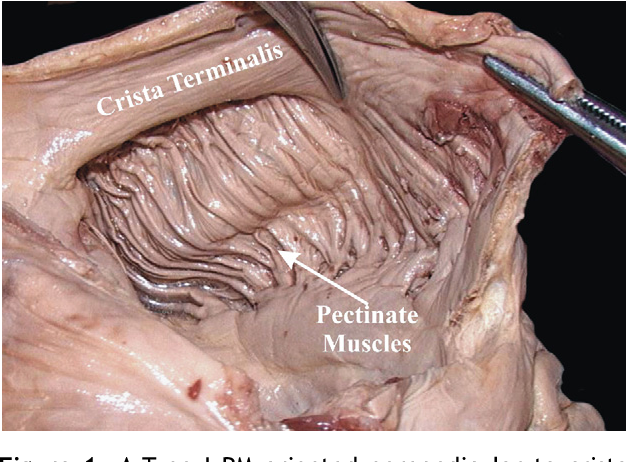 Right atriumLeft atriumWhich valve is most likely to help “close” or “cover” a ventricular septal defect?AorticPulmonaryTricuspidMitralWhich set of valves usually has “continuity” or some degree of “fibrous connection” with each other?Aortic and pulmonaryMitral and aorticTricuspid and pulmonaryTricuspid and mitralWhat of the following structures does NOT help identify the morphology of the ventricle?Atrioventricular valveThebesian valveModerator bandTrabeculationsWhat structure helps identify the location of the atrioventricular nodeAtrial septumTriangle of KochPulmonary valveModerator bandWhich of the following valves has septal connections?Tricuspid valvePulmonary valveMitral valveAortic valveAn outlet type ventricular septal defect is defined by what structure?Thebesian valveSeptomarginal trabeculationAortic valvePulmonary valveHow many leaflets does the mitral valve have?234Supplemental Figure 3: Post-Session SurveyHow well do you think you understand normal cardiac anatomy?Very wellWellNot Well at allHow well do you think you understand simple cardiac lesions such as ASD and VSD?Very WellWellNot well at allHow well do you think you understand complex cardiac lesions such as tetralogy of Fallot and transposition?Very WellWellNot well at allDo you think your knowledge of normal and non-normal cardiac anatomy increased with the hands-on session?YesNoDo you think the “hands-on” cardiac session was a good use of lecture time?YesNoWould you be interested in having this “hands-on” cardiac lecture continue in the future?YesNo